Тұрақты электр тогы8 сынып.1-нұсқа1. Электр тоғының қуатын анықтайтын формула A)  B)  C)  D)  E)  2. Электр қуатының өлшем бірлігіA) 1 В.                      B) 1 А.                    C) 1 Дж.            D) 1 Вт.                 E) 1 с.3. Әрқайсысының кедергісі 10 Ом бес өткізгіш бір-бірімен тізбектей жалғағандағы жалпы кедергісі  A) 50 Ом.                    B) 10 Ом.               C) 100 Ом.           D) 2 Ом.           E) 500 Ом4.Өткізгіштерді параллель жалғағанда тұрақты болатын шама ...A) кедергі                    B) кернеу           C) ток күші            D) кедергі және ток күші   E) кернеу және ток күші5. Кернеуі 200 В және ток күші 2 А, 2 минуттағы электр плитасындағы токтың жұмысы  A) 48 кДж.          B) 800 Дж.                  C) 200 Дж.             D) 3,3 Дж         E) 0,05 Дж6. 110 В-қа есептелген электр шамының қуаты 40Вт. Шамның кедергісі:а) 55 Ом;            В) 1210 Ом;                   С) 606 Ом;          Д) 730 Ом;           Е) 303 Ом7. Джоуль-Ленц заңының формуласы A)   B)      C)   D)       E) 8.Кернеуі 220 В желіге қосылған электр плитасының спиралінің кедергісі 55 Ом, спиральдегі ток күші ...A) 0,25 А.         B) 0,4 А.           C) 2,5 А.          D) 4 А.          E) 40 А.9.Электр тізбегінде төрт электр шамы қосылған (сурет). Бұлардың ішінде  параллель қосылғаныA) Тек  2 және 3 шамдар.B) Тек  1 және 2 шамдар. C) 1, 2 және 3 шамдар.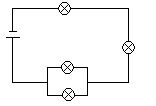 D) Тек 1 және 4 шамдар.    E) Барлық төрт шамлар.10. Кернеуі 5 В, ток күші 0,01 А қозғалмайтын өткізгіште 20 минутта бөлініп шығатын жылу мөлшеріA) 1 Дж.     B) 10 Дж        C) 60 Дж.         D) 1 кДж.       E) 60 кДж.Тұрақты электр тогы8 сынып.2-нұсқа1. Өткізгіштерді тізбектей жалғағанда тұрақты болатын шамаA) кедергі            B) кернеу            C) ток күші         D) кедергі және кернеу            E) ток күші және кернеу2. Әрқайсысының кедергісі 10 Ом бес өткізгіш бір-бірімен параллель жалғағандағы жалпы кедергісі A) 50 Ом.              B) 10 Ом.           C) 100 Ом.            D) 2 Ом.                  E) 500 Ом.3. Өткізгіштің ұштарындағы кернеу 6В, кедергісі 3 Ом. Өткізгіштің ток күшіA) 12 А                 B) 0,5 А              C) 108 А                D) 2 А                       E) 18 А4. Шамның қылсымындағы ток күші 0,3 А, кернеуі 6 В. Шамның кедергісі A) 2 Ом.               B) 1,8 Ом.            C) 0,05 Ом.           D) 20 Ом.               E) 0,5 Ом.5.Төмендегі өрнектердің қайсысы тізбек бөлігіне арналған Ом заңының формуласы?а) ; B) ;   C ) ;  D)  ; E).6.Ток күшін анықтайтын өрнекA)  B)     C)         D)   E) 7.Кернеудің негізгі өлшем бірлігі ...A) 1 А.                B) 1Ом.             C) 1 Дж.           D) 1 Вт.         E) 1В.8.Электр тізбегіндегі ток күші 2 А тең. Электр шамының кедергісі 14 Ом, шамның кернеуі ...A) 28 В.       B) 7 В.      C) 0,125 В.     D) 16 В.        E) 2,8 В.9.Электр тізбегінде төрт электр шамы қосылған (сурет). Бұлардың ішінде  тізбектей қосылғаныA) 2 және 3.           B) 1 және 4.        C) 1, 2 және 3.      D) 1 және 2         E) 1, 2, 3, 4.10.Кернеуі 200 В және ток күші 2 А, 2 минуттағы электр плитасындағы токтың жұмысы  A) 48 кДж.   B) 800 Дж. C) 200 Дж.       D) 3,3 Дж      E) 0,05 Дж.Тұрақты электр тогы8 сынып.3-нұсқа1.Өткізгіштерді тізбектей жалғағанда тұрақты болатын шамаA) кедергі      B) кернеу       C) ток күші       D) кедергі және кернеу       E) ток күші және кернеу2.Электр қыздырғышы кернеуі 220 В желіге жалғанған. Қызған қыздырғыштың спиралінің кедергісі 55 Ом. Спиральдағы ток күшінің мәні......A) 0,25 А       B) 0,4 А     C) 2,5 А         D) 4 А    E) 10А3.Шамның қылсымындағы ток күші 0,3 А, кернеуі 6 В. Шамның кедергісі A) 2 Ом.       B) 1,8 Ом.     C) 0,05 Ом.    D) 20 Ом.       E) 0,5 Ом.4. Ток күшін анықтайтын өрнекA)           B)         C)     D)     E) 5.Кернеудің негізгі өлшем бірлігі ...A) 1 А. B) 1Ом. C) 1 Дж. D) 1 Вт.  E) 1В.6 Тізбектің толық кедергісін анықта,егер  R1 = 6 Ом, R2 = 6 Ом болса (сурет).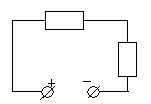 A) 12 Ом.     B) 6 Ом.     C) 3 Ом.  D) 18 Ом.  E) 2 Ом.7.Кернеуі 200 В және ток күші 2 А, 2 минуттағы электр плитасындағы токтың жұмысы  A) 48 кДж.   B) 800 Дж. C) 200 Дж.       D) 3,3 Дж      E) 0,05 Дж.8.Өткізгіштерді параллель жалғағанда тұрақты болатын шамаA) кедергі        B) кернеу     C) ток күші D) кедергі және кернеу  E) ток күші және кернеу9.Электр қуаты 36 Вт, 12В кернуге есептелінген шамдағы ток күшін анықтаA) 0,44А  B) 6 А   C) 3 А D) 0,33 А  E) 4 А 10.Электр қуатының өлшем бірлігіA) 1 В.  B) 1 А. C) 1 Дж. D) 1 Вт.  E) 1 сТұрақты электр тогы8 сынып.4-нұсқа1.Кедергінің негізгі өлшем бірлігі ...A) 1 А.  B) 1 Ом.    C) 1 Дж.  D) 1 Вт      E) 1 В.2.Электр тізбегіндегі ток күші 4 А тең. Электр шамының кедергісі 14 Ом, шамның кернеуі ...A) 28 В.   B) 7 В. C) 0,125 В.  D) 56 В. E) 2,8 В.3.Кернеуі 220 В желіге қосылған электр плитасының спиралінің кедергісі 55 Ом, спиральдегі ток күші ...A) 0,25      А.B) 0,4 А.      C) 2,5 А.         D) 4 А.            E) 40 А.4. Джоуль-Ленц заңының формуласы A)   B)      C)   D)       E) 5.Тізбектің толық кедергісін анықта, егер  R1 = 6 Ом, R2 = 6 Ом болса (сурет).A) 12 Ом. B) 6 Ом. C) 3 Ом.  D) 18 Ом.6.Өткізгіштерді параллель жалғағанда тұрақты болатын шама ...A) кедергі B) кернеу C) ток күші  D) кедергі және ток күші  E) кернеу және ток күші7.Электр қуаты 36 Вт, 12В кернуге есептелінген шамдағы ток күшін анықтаA) 0,44А  B) 6 А   C) 3 А  D) 0,33 А  E) 4 А8. Электр қуатының формуласыA) R/U    B) U/I   C) RU     D) IU  E) I/U9.Электр тоғының жұмысын анықтайтын формула A)   B)   C)   D)  E) 10.Төмендегі өрнектердің қайсысы тізбек бөлігіне арналған Ом заңының формуласы?а) ; B) ;   C ) ;  D)  ; E).8 сынып.ЖауаптарыМусабекова Айнур Маратовнаның  «Металдардағы электр тогы.Электролиттердегі электр тогы.Электролиз заңы.» тақырыбында өткізілген ашық сабағына өзіндік талдауФизика және астрономияФизика және астрономия 26.02.2013 ж2 сабақ   2 сабақ   Сабақтың тақырыбыСабақтың тақырыбыМеталдардағы электр тогы.Электролиттердегі электр тогы.Электролиз заңы.Металдардағы электр тогы.Электролиттердегі электр тогы.Электролиз заңы.Металдардағы электр тогы.Электролиттердегі электр тогы.Электролиз заңы.СілтемеСілтемеОқулық, сабақ жоспары, есептер жинағы, презентацияОқулық, сабақ жоспары, есептер жинағы, презентацияОқулық, сабақ жоспары, есептер жинағы, презентацияЖалпы мақсатыЖалпы мақсаты – оқушылардың әр түрлі ортаның электр тогын өткізуіндегі 
- заряд тасушыларын
- негізгі заңдарын
-техникалық қолданулары туралы алған білімдерін бір жүйеге келтіру қ -. 
--Оқушылардың сыни ойлауын дамыту – оқушылардың әр түрлі ортаның электр тогын өткізуіндегі 
- заряд тасушыларын
- негізгі заңдарын
-техникалық қолданулары туралы алған білімдерін бір жүйеге келтіру қ -. 
--Оқушылардың сыни ойлауын дамыту – оқушылардың әр түрлі ортаның электр тогын өткізуіндегі 
- заряд тасушыларын
- негізгі заңдарын
-техникалық қолданулары туралы алған білімдерін бір жүйеге келтіру қ -. 
--Оқушылардың сыни ойлауын дамытуОқыту нәтижесіОқыту нәтижесіОқушылар әр ортадағы  электр тогын негізгі тасымалдаушылардың не екенін біледі;Тәжірибелерді бақылай отырып кейбір зандарды физикалық мағынасын түсінеді;Заңдылықтарға демонстрациялық негізде дұрыстығына көз жеткізедіОқушылар әр ортадағы  электр тогын негізгі тасымалдаушылардың не екенін біледі;Тәжірибелерді бақылай отырып кейбір зандарды физикалық мағынасын түсінеді;Заңдылықтарға демонстрациялық негізде дұрыстығына көз жеткізедіОқушылар әр ортадағы  электр тогын негізгі тасымалдаушылардың не екенін біледі;Тәжірибелерді бақылай отырып кейбір зандарды физикалық мағынасын түсінеді;Заңдылықтарға демонстрациялық негізде дұрыстығына көз жеткізедіНегізгі идеяларНегізгі идеяларДәстүрлі емес оқыту әдісін қолдана отырып, оқушылардың физикаға танымдық қызығушылығын арттыру. Әр түрлі ортадағы  электр тогы тарауында қиындық туғызатын есептерді шешу жолдарын анықтау. Оқушылардың ойлау қабілетін дамыту, қызығушылығын арттыру, өз бетімен және топ болып жұмыс атқаруға да5дыландыру7Дәстүрлі емес оқыту әдісін қолдана отырып, оқушылардың физикаға танымдық қызығушылығын арттыру. Әр түрлі ортадағы  электр тогы тарауында қиындық туғызатын есептерді шешу жолдарын анықтау. Оқушылардың ойлау қабілетін дамыту, қызығушылығын арттыру, өз бетімен және топ болып жұмыс атқаруға да5дыландыру7Дәстүрлі емес оқыту әдісін қолдана отырып, оқушылардың физикаға танымдық қызығушылығын арттыру. Әр түрлі ортадағы  электр тогы тарауында қиындық туғызатын есептерді шешу жолдарын анықтау. Оқушылардың ойлау қабілетін дамыту, қызығушылығын арттыру, өз бетімен және топ болып жұмыс атқаруға да5дыландыру7ДереккөздерДереккөздерФизикалық энциклопедия, www.fizik.com , ресурс: физикалық құрал-жабдықтар, интерактивті тақта, үлестірме тапсырмалар, сызба суреттерФизикалық энциклопедия, www.fizik.com , ресурс: физикалық құрал-жабдықтар, интерактивті тақта, үлестірме тапсырмалар, сызба суреттерФизикалық энциклопедия, www.fizik.com , ресурс: физикалық құрал-жабдықтар, интерактивті тақта, үлестірме тапсырмалар, сызба суреттерТапсырмаларТапсырмалардиалогтік тәсіл,есептер,эксперименттіктапсырмалардиалогтік тәсіл,есептер,эксперименттіктапсырмалардиалогтік тәсіл,есептер,эксперименттіктапсырмаларСабақтың өту барысыУақытМұғалімнің іс-әрекетіМұғалімнің іс-әрекетіОқушының іс-әрекетіҰйымдастыру3минҰйымдастыру:Сәлемдесу.Оқушыларды психологиялық дайындау.өзін- өзі реттеу(әлеуметтік)Сұрақтар:Өткен сабақта қандай сыныптастарыңмен жұмыс істедіңдер?Сендерге қандай  жұмыстың түрі ұнады?Сыныптастарыңның есептер шығара алмау кезіндегі алаңдаушылық сезімдерін байқадың ба?Есепті шығару немесе тапсырманы орындау кезіндегі өзара келісімге  қалай келдіңдер?Немесе келіспеушіліктерді атап өтіңдер.Оқушыларды топқа бөлу. 3топқа бөлу. Ұйымдастыру:Сәлемдесу.Оқушыларды психологиялық дайындау.өзін- өзі реттеу(әлеуметтік)Сұрақтар:Өткен сабақта қандай сыныптастарыңмен жұмыс істедіңдер?Сендерге қандай  жұмыстың түрі ұнады?Сыныптастарыңның есептер шығара алмау кезіндегі алаңдаушылық сезімдерін байқадың ба?Есепті шығару немесе тапсырманы орындау кезіндегі өзара келісімге  қалай келдіңдер?Немесе келіспеушіліктерді атап өтіңдер.Оқушыларды топқа бөлу. 3топқа бөлу. Амандасып, кім жоқтығын айтады.Сұрақтарға жауап беріп,зертханалық жұмысқа анализ жасайды.Топқа бөлінедіСабақтың мақсатымен танысу1минСлайд 1. Сабақтың тақырыбымен, мақсатымен, барысымен және жоспарымен таныстыру.Слайд 1. Сабақтың тақырыбымен, мақсатымен, барысымен және жоспарымен таныстыру.Мұғалімді мұқият тыңдап, тақырыптыбүгінгі күнді дәптерге жазады  Бағалау критерилерімен танысу1мин Оқушыларды бағалау критерилерімен таныстыру. Бағалау критерилерімен танысқаннан кейін бағалау парақтары таратылады. Оқушыларды бағалау критерилерімен таныстыру. Бағалау критерилерімен танысқаннан кейін бағалау парақтары таратылады.Оқушылар бағалау парағымен танысады. Бағалау парақтарын өздерінің жұптарымен алмасады.Жұптық жұмыс10 минТұрақты ток .қайталау.тест.4-нұсқалыТұрақты ток .қайталау.тест.4-нұсқалыБір-бірін тексеріп,баллдарын санап, бағаларын қоядыТоптық жұмыс.15 мин БФҚ (барлық факторларды қарастыр). Әр топқа тақырыпқа байланысты мәтін беріледі. БФҚ (барлық факторларды қарастыр). Әр топқа тақырыпқа байланысты мәтін беріледі.Оқушылар сұрақтарға жауап береді. Жауапты толықтыруларына болады. Жауап дұрыстығы тексерілгеннен кейін жұптары бал қойып отырады.Физикалық тәжірибе7 минІ топ ІІ топ ІІІ топ мүшелеріне схема бойынша тізбекті құрастырып,а)қарсуындағы,б)қант салғандағы,в)тұз салғандағы және температураға байланысты элекролизді қарастырып,қорытынды жасауларын ұсынады.І топ ІІ топ ІІІ топ мүшелеріне схема бойынша тізбекті құрастырып,а)қарсуындағы,б)қант салғандағы,в)тұз салғандағы және температураға байланысты элекролизді қарастырып,қорытынды жасауларын ұсынады.Әр топта оқушылар өткізгіштерді тізбектеп,электролиттердегі токты,Фарадей заңына арналған тәжірибелер жасап көрсетеді.Сергіту сәті 1 минбәріміз орнымыздан тұрамыз қолымызбен жалғану түрін көрсетуін сұрау.Бұл тәжірибеден не байқадыңыздар?бәріміз орнымыздан тұрамыз қолымызбен жалғану түрін көрсетуін сұрау.Бұл тәжірибеден не байқадыңыздар?Топтық тапсырма  6 минЕсептер жинағынан есептер шығарту.№617,№619,№620Есептер жинағынан есептер шығарту.№617,№619,№620Топта,тақтаға шығарып көрсетеді.Бағалау1минФормативті:топтардың бағалауыЖиынтық :тәжірибе+есептер+тестФормативті:топтардың бағалауыЖиынтық :тәжірибе+есептер+тестБағалаумен танысады.вариант123456789101ЕДАВАЕДДАС2СДДДДАЕАВА3СДДВЕААВСД4ВдДДСВСДАД        Топтың аты               сынып1тур Ойға шабуыл2тур.Көмекке келетін жұмбақ3-тур.   Постер қорғау4-тур Мәреге жету жалпы ұпайы             Топтың аты               сыныпӨзіндік талдаудың аспектілеріМұғалімнің өзіндік талдауы1.Сабақтың мақсатыСабақ мазмұны оқушылардың «Металдардағы электр тогы.Электролиттердегі электр тогы.Электролиз заңы» жаңа материалды меңгеруге бағытталған.Сабақта компьютерлік технологияның көмегімен көптеген жұмыстар  істелінді.8 «Г» сыныбы физика пінңн тереңдетіп оқытатындықтан, оқушының жеке қабілеттерін арттыру процесі с абақтың барлық  кезеңдерінде жүргізіліп отырылды. Оқушылар өздігінен ізденуге, тапсырмаларды ақпарат көздері арқылы шеше білуге мүмкіндіктер алды.2.Оқытуды ұйымдастыру және оның мазмұныСабақта қойылған мақсаттарға және күтілетін нәтижеге жетудің тиімді жолдары қарастырылды.Сабақ басысында ынтымақтастық атмосферасын қалыптастыру негізінде өзін-өзі реттеудің әлеуметтік аспектісі қарастылыды.Сабақ үрдісінде 7 модульдің көпшілігін пайдалануға жоспарланып құрылған.білім алушылардың жеке бас ерекшелігі ескерілді.Сонымен қатар жұптық, топтық тапсырмалар пайдаланылып, эксперименттік жұмыстар орындалды.Сонымен қатар Интернет материалдарын, гипермәтінді қолдану арқылы оқушылардың сабаққа деген қызығушылығы оянып, химия пәнімен байланысы артуына ықпал жасалды.3.Мұғалімнің сабақта қолданған технологиясыСабақта 7 модульдің : : білім беру мен оқудағы жаңа тәсілдер,Сыни тұрғыдан ойлауға үйрету,формативті,жиынтық бағалау,АКТ,Талантты,дарынды балаларға білім беру,білім берудегі көшбасшылық модульдері қамтылды.4.Өткізген сабақтың нәтижелілігіСабақ жоспар бойынша толық мақсатына  жетті деп ойлаймын. Сабақ өткізуім бойынша қол жеткізген жетістіктерім:-Электролиттегі,металдардағы электр тогы туралы толық мағлұмат алды;-білім алушылардың танымдық белсенділігі артты;-өзіндік көзқарасын білдіруге мүмкіндік туғызылды;-оқушының әрекеттік-шығармашылық сипаты дами түсті;-білім алушының компьютерлік сауаттылығы артты